«Чудо-дерево»Учебно-методическое пособиепредставляет собой дерево, разделенное на четыре части, со съемным чехломЦель данного пособия: познавательно - речевая подготовка дошкольников. С помощью этого пособия можно учить детей классификации предметов, закреплению характерных признаков времен года, составлению описательных рассказов, отгадывать загадки. Данное пособие включает в себя серию предметных и сюжетных картинок, которые группируются по сериям:Познавательно - речевое развитие:1) "Времена года";2) "Чем занимаются дети зимой, весной, летом, осенью";3) "Какая одежда нужна мальчику и девочке в разное время года? ";4) "Что происходит с деревьями в разное время года? ";5) "Отгадай загадку и подбери картинку";6) "В какое время года происходят эти природные явления? ";7) "Назови перелетных и зимующих птиц (расскажи о них - внешний вид, повадки и т. д. ";8) "Назови летние и зимние виды спорта".Художественная литература:1) "Разложи картинки в том порядке, в каком происходят действия в сказке";2) "Опиши героев сказки";3) "Отгадай загадки про сказочных героев";4) "Подбери картинку к сказке".ФЭМП:1) "Сосчитай предметы и подбери цифру";2) "Реши пример";3) "Сосчитай, чего больше, меньше и на сколько";4) "Назови и сосчитай геометрические фигуры, подбери цифру".Пособие позволяет решать образовательные задачи:Речевое развитие:1) пополнение активного словаря словами, характеризующими качества и свойства предметов, обобщающими словами;2) развитие диалогической и монологической речи;3) составление описательных рассказов о предмете, объекте, изображенном на картинке, по серии сюжетных картинок, пейзажу.Познавательное развитие:1) формирование представлений о природе;2) показ последовательности изменений в жизни растений и животных в зависимости от времени года;3) усвоение цифровой символики;4) закрепление представлений о количественных отношениях.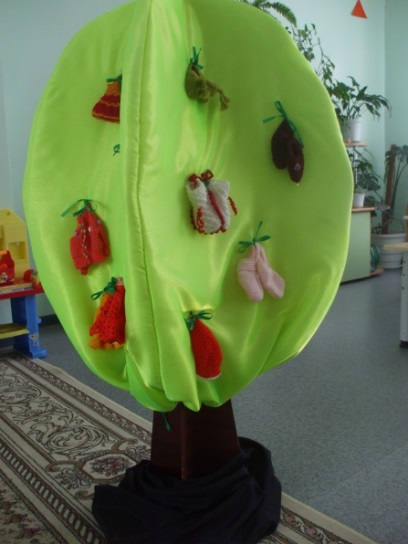 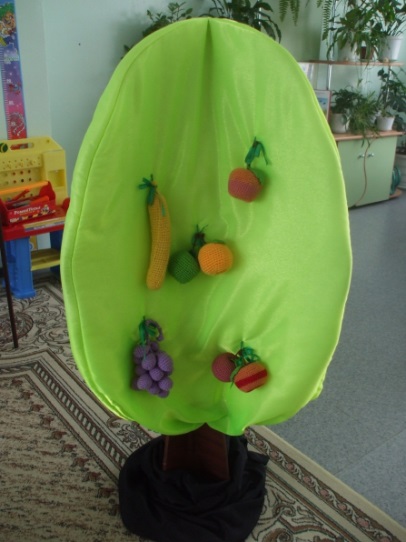 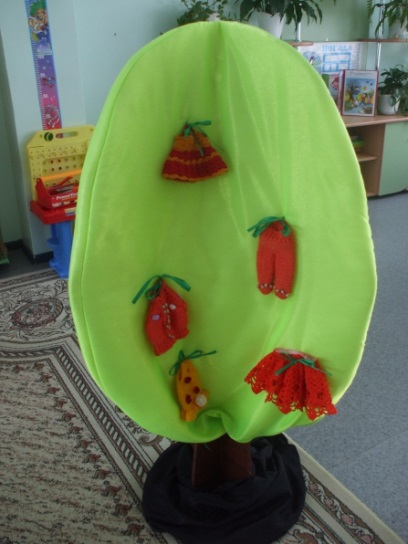 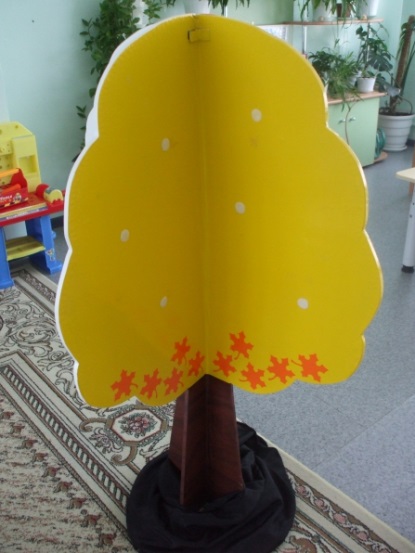 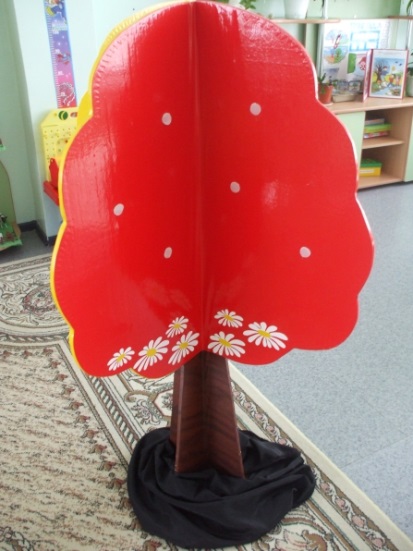 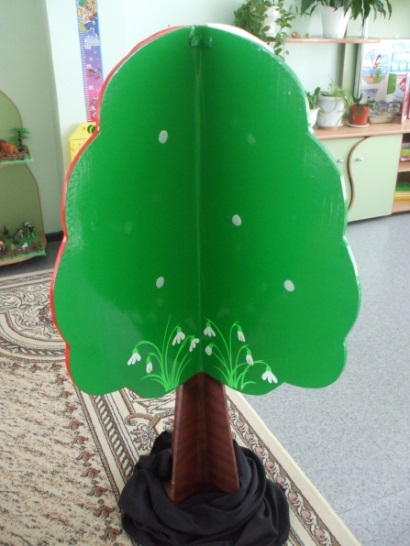 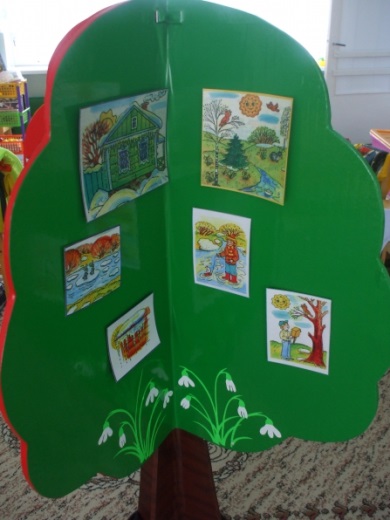 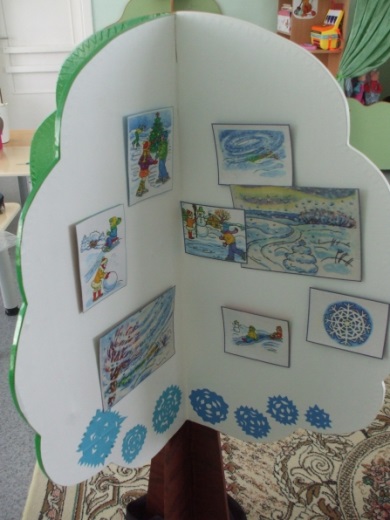 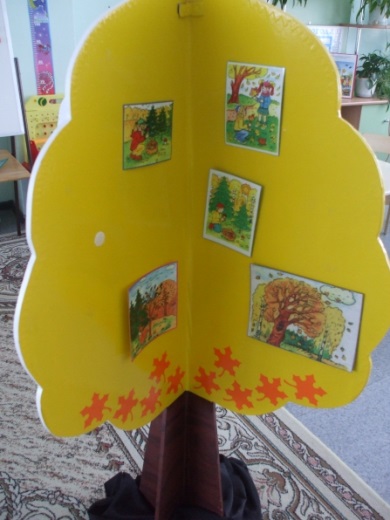 